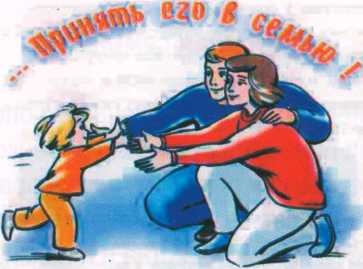         Особое место в создании имиджа приемной семьи играют средства массовой информации. Они зачастую однобоко освещают проблему жизнеустройства детей-сирот и детей, оставшихся без попечения родителей, часто вынося на суд общественности только отрицательные моменты из жизни приемных семей, раздувая факты жестокого обращения к детям именно в этих семьях. В результате, у обывателей складывается впечатление, что приемные родители - это люди, которые заинтересованы только в своей личной выгоде, а не в детях. Да, такие случаи есть, но их единицы, в основном  приемные родители имеют активную жизненную позицию, понимают проблемы детей-сирот.        Поэтому средствам массовой информации, говоря о приемных семьях, следует подчеркивать актуальность и важность этой проблемы, и всячески поддерживать тех граждан, которые стали заниматься такими детьми, освещая всю сложность и нужность такого благородного дела.Выводы из всего вышесказанного таковы:- изоляция детей-сирот и детей, оставшихся без попечения родителей, от семьи, сверстников, социального окружения недопустима, она послужит только тому, что став взрослыми, эти дети будут чувствовать себя изгоями, не смогут адаптироваться и стать полноправными членами общества;- период адаптации детей-сирот в приемных семьях довольно сложен и труден, как для детей, так и для приемных родителей, и если он будет осложняться недоброжелательным отношением со стороны социального окружения, то это повлечет увеличение количества возвратов детей в государственные учреждения;- к приему ребенка в семью должны быть подготовлены не только приемные родители, но и то социальное окружение, которое будет вокруг ребенка, в особенности воспитатели, учителя, которые будут непосредственно работать с ним;приемным родителям необходимо стремиться к пониманию личностных особенностей и проблем таких детей и своим поведением не усугублять их;- специалистам, сопровождающим приемную семью, уделять как можно больше внимания работе с социальным окружением семьи на предмет их осознанности данной проблемы и понимания каждого ребёнка, оказавшегося в трудной жизненной ситуации;- сотрудничество приемных родителей со специалистами крайне необходимо и оно должно осуществляться на протяжении всего времени проживания ребенка в семье, между ними должны установиться доверительные отношения, которые помогут детям адаптироваться к жизни в нормальных условиях.        Всем нам взрослым следует помнить о том, что все эти дети, перенесшие жизненные невзгоды, станут взрослыми, выйдут в самостоятельную жизнь и небезразлично всем какими они будут  в той жизни: озлобленными на весь свет либо признательными за то, что им сделали взрослые люди в их прежней жизни.ГКУ «Детский дом № 4 «Солнышко»пос. Солнечнодольск, бульвар Школьный, 11т. 3- 54-51Очевидно, что успешность адаптации ребенка в приемной семье зависит не только от степени подготовки приемных родителей, мотивов побудивших взять  ребенка,  стилей семейного воспитания, психолого–педагогического сопровождения приемной семьи, но и от отношения социального окружения семьи: близких родственников, знакомых, соседей, педагогов, медицинских работников к факту принятия ребенка. Часто социальное окружение к приемным детям относится негативно, выступая категорически против приема детей-сирот и детей, оставшихся без попечения родителей в семьи, мотивируя это тем, что все эти дети с плохой наследственностью и в будущем повторят судьбу своих родителей.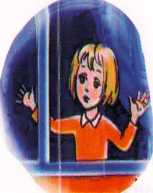 Следующим  фактором, влияющим на успешную адаптацию ребенка в приемной семье является складывающиеся отношения между приемными родителями и специалистами, оказывающими помощь в воспитании, обучении и коррекции поведения детей.Необходимость сотрудничества приемной семьи со специалистами службы сопровождения очевидна. Приемным родителям необходимо учитывать, что возникающие проблемы с ребенком требуют немедленного вмешательства специалистов. В случае замалчивания данных проблем, они будут усугубляться, что приведет к кризису в отношениях между семьей и ребенком, а это, в свою очередь, может повлечь возврат ребенка в государственное учреждение. Поэтому, в целях успешной адаптации приемных детей в семьях родителям надо не искать виноватых, обвиняя во всех «грехах» учреждение, из которого был взят ребенок, не воспринимать болезненно и с обидой  вопросы специалистов, а принимать ту помощь которую они предлагают, направленную на интеграцию ребенка в данную семью. Только сотрудничество на равных условиях приемных родителей и  специалистов, поможет достигнуть успеха в трудном деле воспитания приемного ребенка.Хочется предостеречь приемных родителей, которые не желают сотрудничать со службой сопровождения: они делают большую ошибку и в дальнейшем будут об этом сожалеть.Одной из важных составляющих эффективности адаптации ребенка является микроклимат внутри приемной семьи. Семья должна быть единой, крепкой, объединяющей всех членов общими интересами и устоями, и определяющая роль в этом принадлежит взрослым членам семьи, в первую очередь, родителям. Типичная ошибка многих приемных родителей – это противопоставление ими кровных детей и приемных. Зачастую к приемным детям родители предъявляют завышенные требования. Вместо того, чтобы адаптировать ребенка к жизни в семье, они начинают их учить писать, считать, читать, часто не обращая внимания на эмоциональную сторону их взаимоотношений с ребенком. Вместо того, чтобы приласкать, погладить, поцеловать, лишний раз поговорить, они все что-то от него требуют, а иногда можно услышать и такие слова: «Не будешь слушаться – отдам назад». Такое отношение со стороны родителей вызывает у ребенка протест и желание вернуться в детский дом.Еще одной типичной ошибкой приемных родителей является то, что они ждут от детей благодарности, привязанности к ним, но ничего подобного они  не получают.  Это связано с тем, что ребенку еще нужно время, чтобы убедиться, что новая семья его не предаст, как когда-то предали кровные родственники, поэтому он испытывает своих приемных родителей на прочность, на любовь. Если приемные родители начинают терять терпение, ребенок готов уйти. «Значит, - думает он, - я им не нужен». Взрослые в этой ситуации думают иначе: «Гены, наследственность, кровные родители - другими дети быть не могут». Как бы чувствуя такое отношение со стороны членов приемной семьи,  дети «пускаются во все тяжкие»: начинают убегать из дома, воровать, проявляют агрессивность во всех своих поступках, нежелание учиться и многое другое. Поэтому, для приемных родителей важно иметь большое терпение и уважение по отношению к чувствам и поступкам приемных детей.Мы всегда говорим приемным родителям – не торопитесь, делайте все осторожно, не надо оживлять еще не заживленные детские души, все будет хорошо, если Вы придете к полному взаимопониманию. Общение с ребенком, уважение его как личности, его чувств, его переживаний, ни в коем случае упоминаний плохо о его кровной семье, его родителях, следить за своей речью, ее интонацией, положительными и отрицательными откликами на поведение ребенка дают в свое время положительные плоды.